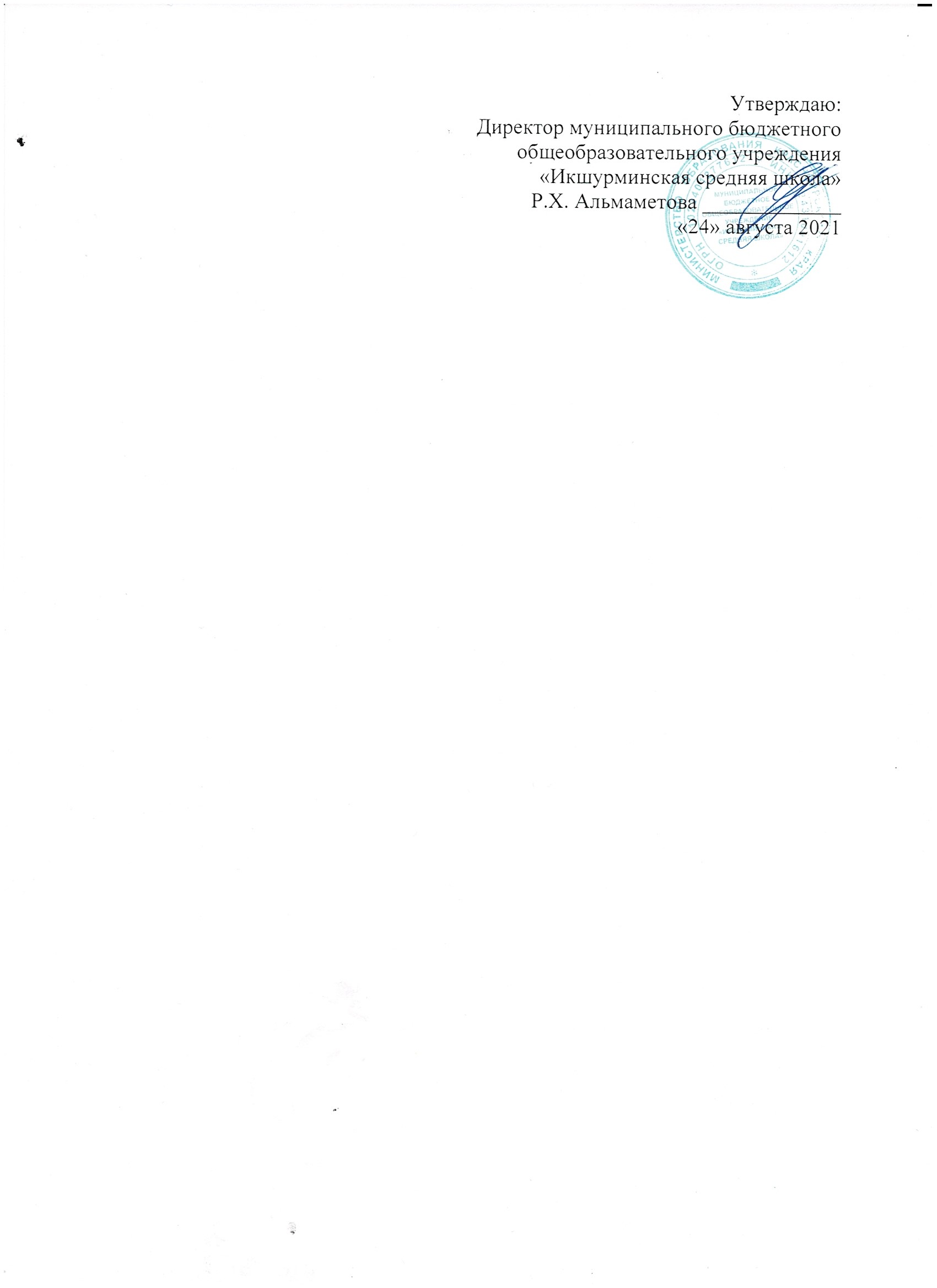 ПРОГРАММА ВОСПИТАНИЯ                                   Зам. директора по ВР  Камалутдинова Ш.Г. с.Икшурма, 20211. ОСОБЕННОСТИ ОРГАНИЗУЕМОГО В ШКОЛЕВОСПИТАТЕЛЬНОГО ПРОЦЕССА МБОУ «Икшурминская средняя школа» является средней общеобразовательной школой, большая часть учащихся проживает в соседних деревнях Коврига, Новый Тимершик, Новотроицкая. В связи с этим осуществляется ежедневный подвоз учащихся. Обучение ведётся с 1 по 11 класс по трем уровням образования: начальное общее образование, основное общее образование, среднее общее образование.   МБОУ «Икшурминская средняя школа» (далее – школа) - это сельская школа, удаленная от культурных и научных центров, спортивных школ и школ искусств. Социокультурная среда села более консервативна и традиционна, чем в городе, сохраняется внутреннее духовное богатство, бережное отношение к Родине и природе. Сельская природная среда естественна и приближена к людям. Наш школьник воспринимает природу как естественную среду собственного обитания. Сельская школа, объединяя интеллигенцию, является не только образовательным, но и культурным центром села.Круг общения детей здесь не столь обширен, но само общение отличается детальным знанием окружающих людей. В таких условиях у детей значительно раньше формируется уважение к семейным традициям, почитание старших, уважение к людям труда, взаимопомощь. Практически все педагоги школы родились в нашем селе, учились в этой школе, теперь работают в ней. Знают личностные особенности, бытовые условия жизни друг друга, отношения в семьях, что способствуют установлению доброжелательных и доверительных отношений между педагогами, школьниками и их родителями.В небольшом коллективе интенсивнее идет процесс установления межличностных контактов, существует реальная возможность проявить себя в общем деле. У нас все на виду, что при создании ситуации совместного поиска стимулирует активность учащихся и учителей. Нет резкой обособленности между классами, учащимися разного возраста.Особенностью нашей школы является большое количество приемных и опекаемых детей, которые воспитываются в приемных семьях, а так же есть учащиеся, которые   обучаются по адаптированной программе. Состав учащихся многонациональный (русские, татары, армяне, эвенки).   Таким образом, создавая условия для ребенка по выбору форм, способов самореализации на основе освоения общечеловеческих ценностей, учитываем особенности сельской школы.    В процессе воспитания сотрудничаем с Домом культуры с.Икшурма, администрацией Икшурминского сельсовета, Центром ремёсел «Домострой», Центром семьи «Пировский», Центром внешкольной работы, Отделом опеки и попечительства Администрации Пировского района, КДН и ЗП, Татарский РНКА «ЯР» Красноярского края, ПДН ОВД Пировского района. Принимаем участие в проектах Российского движения школьников.Процесс воспитания основывается на следующих принципах взаимодействия педагогов и школьников: - неукоснительное соблюдение законности и прав семьи и ребенка, соблюдения конфиденциальности информации о ребенке и семье, приоритета безопасности ребенка при нахождении в школе; - ориентир на создание психологически комфортной среды для каждого ребенка и взрослого, без которой невозможно конструктивное взаимодействие школьников и педагогов;  - реализация процесса воспитания главным образом через создание в школе детско-взрослых общностей, которые объединяют детей и педагогов содержательными событиями, позитивными эмоциями и доверительными отношениями друг к другу;  - организация основных совместных дел школьников и педагогов как предмета совместной заботы и взрослых, и детей;  - системность, целесообразность и нешаблонность воспитания как условия его эффективности.Основными традициями воспитания в образовательной организации являются следующие:  -  ключевые общешкольные дела, через которые осуществляется интеграция воспитательных усилий педагогов;  -  коллективная разработка, коллективное планирование, коллективное проведение и коллективный анализ результатов каждого ключевого дела и большинства используемых для воспитания других совместных дел педагогов и школьников;  - создание таких условий, при которых по мере взросления ребенка увеличивается и его роль в совместных делах (от пассивного наблюдателя до организатора);  - ориентирование педагогов школы на формирование коллективов в рамках школьных классов, кружков, секций и иных детских объединений, на установление в них доброжелательных и товарищеских взаимоотношений;  - явление ключевой фигурой воспитания в школе классного руководителя, реализующего по отношению к детям защитную, личностно развивающую, организационную, посредническую функции.2. ЦЕЛЬ И ЗАДАЧИ ВОСПИТАНИЯСовременный национальныйидеал личности,воспитанной в новой российской общеобразовательной школе, – это высоконравственный, творческий, компетентный гражданин России, принимающий судьбу Отечества как свою личную, осознающей ответственность за настоящее и будущее своей страны, укорененный в духовных и культурных традициях российского народа.Исходя из этого, общей цельювоспитания в МБОУ «Икшурминская средняя школа» является формирование у обучающихся духовно-нравственных ценностей, способности к осуществлению ответственного выбора собственной индивидуальной образовательной траектории, способности к успешной социализации в обществе.Достижению поставленной цели воспитания обучающихся будет способствовать решение следующих основных задач: поддерживать традиции образовательной организации и  инициативы по созданию новых в рамках уклада школьной жизни, реализовывать воспитательные возможности общешкольных ключевых дел,  реализовывать   воспитательный потенциал и возможности школьного урока, поддерживать использование интерактивных форм занятий с обучающимися на уроках;  -инициировать и поддерживать ученическое самоуправление – как на уровне школы, так и на уровне классных сообществ; их коллективное планирование, организацию, проведение и  анализ  самостоятельно проведенных дел и мероприятий; инициировать и поддерживать деятельность детских общественных организаций (РДШ ); вовлекать обучающихся в кружки, секции, клубы, студии и иные объединения, работающие по школьным программам внеурочной деятельности, реализовывать их воспитательные возможности; организовывать профориентационную работу с обучающимися; организовать работу школьных медиа, реализовывать их воспитательный потенциал; реализовывать потенциал классного руководства в воспитании обучающихся, поддерживать активное участие классных сообществ в жизни школы, укрепление коллективных ценностей школьного сообщества; развивать предметно-эстетическую среду школы и реализовывать ее воспитательные возможности, формирование позитивного уклада школьной жизни и положительного имиджа и престижа Школы; организовывать работу с семьями обучающихся, их родителями или законными представителями, направленную на совместное решение проблем личностного развития обучающихся. Конкретизация общей цели воспитания применительно к возрастным особенностям школьников позволяет выделить в ней следующие целевые приоритеты, соответствующие трем уровням общего образования. Это то, чему предстоит уделять первостепенное, но не единственное внимание:1. В воспитании детей младшего школьного возраста (уровень начального общего образования) таким целевым приоритетом является создание благоприятных условий для усвоения школьниками социально значимых знаний – знаний основных норм и традиций того общества, в котором они живут.К наиболее важным из них относятся следующие:  - быть любящим, послушным и отзывчивым сыном (дочерью), братом (сестрой), внуком (внучкой); уважать старших и заботиться о младших членах семьи; выполнять посильную для ребёнка домашнюю работу, помогая старшим;- быть трудолюбивым, следуя принципу «делу — время, потехе — час» как в учебных занятиях, так и в домашних делах, доводить начатое дело до конца;- знать и любить свою Родину – свой родной дом, двор, улицу, город, село, свою страну;- беречь и охранять природу (ухаживать за комнатными растениями в классе или дома, заботиться о своих домашних питомцах и, по возможности, о бездомных животных в своем дворе; подкармливать птиц в морозные зимы; не засорять бытовым мусором улицы, леса, водоёмы);  - проявлять миролюбие — не затевать конфликтов и стремиться решать спорные вопросы, не прибегая к силе;- стремиться узнавать что-то новое, проявлять любознательность, ценить знания;- быть вежливым и опрятным, скромным и приветливым;- соблюдать правила личной гигиены, режим дня, вести здоровый образ жизни;- уметь сопереживать, проявлять сострадание к попавшим в беду; стремиться устанавливать хорошие отношения с другими людьми; уметь прощать обиды, защищать слабых, по мере возможности помогать нуждающимся в этом людям; уважительно относиться к людям иной национальной или религиозной принадлежности, иного имущественного положения, людям с ограниченными возможностями здоровья;- быть уверенным в себе, открытым и общительным, не стесняться быть в чём-то непохожим на других ребят; уметь ставить перед собой цели и проявлять инициативу, отстаивать своё мнение и действовать самостоятельно, без помощи старших.  Знание младшим школьником данных социальных норм и традиций, понимание важности следования им имеет особое значение для ребенка этого возраста, поскольку облегчает его вхождение в широкий социальный мир, в открывающуюся ему систему общественных отношений.2. В воспитании детей подросткового возраста (уровень основного общего образования) таким приоритетом является создание благоприятных условий для развития социально значимых отношений школьников, и, прежде всего, ценностных отношений:- к семье как главной опоре в жизни человека и источнику его счастья;- к труду как основному способу достижения жизненного благополучия человека, залогу его успешного профессионального самоопределения и ощущения уверенности в завтрашнем дне;- к своему отечеству, своей малой и большой Родине как месту, в котором человек вырос и познал первые радости и неудачи, которая завещана ему предками и которую нужно оберегать;- к природе как источнику жизни на Земле, основе самого ее существования, нуждающейся в защите и постоянном внимании со стороны человека;- к миру как главному принципу человеческого общежития, условию крепкой дружбы, налаживания отношений с коллегами по работе в будущем и создания благоприятного микроклимата в своей собственной семье;- к знаниям как интеллектуальному ресурсу, обеспечивающему будущее человека, как результату кропотливого, но увлекательного учебного труда;- к культуре как духовному богатству общества и важному условию ощущения человеком полноты проживаемой жизни, которое дают ему чтение, музыка, искусство, театр, творческое самовыражение;- к здоровью как залогу долгой и активной жизни человека, его хорошего настроения и оптимистичного взгляда на мир;- к окружающим людям как безусловной и абсолютной ценности, как равноправным социальным партнерам, с которыми необходимо выстраивать доброжелательные и взаимоподдерживающие отношения, дающие человеку радость общения и позволяющие избегать чувства одиночества;- к самим себе как хозяевам своей судьбы, самоопределяющимся и самореализующимся личностям, отвечающим за свое собственное будущее.Выделение данного приоритета в воспитании школьников, обучающихся на ступени основного общего образования, связано с особенностями детей подросткового возраста: с их стремлением утвердить себя как личность в системе отношений, свойственных взрослому миру. В этом возрасте особую значимость для детей приобретает становление их собственной жизненной позиции, собственных ценностных ориентаций. Подростковый возраст – наиболее удачный возраст для развития социально значимых отношений школьников.3. В воспитании детей юношеского возраста (уровень среднего общего образования) таким приоритетом является создание благоприятных условий для приобретения школьниками опыта осуществления социально значимых дел.Выделение данного приоритета связано с особенностями школьников юношеского возраста: с их потребностью в жизненном самоопределении, в выборе дальнейшего жизненного пути, который открывается перед ними на пороге самостоятельной взрослой жизни. Сделать правильный выбор старшеклассникам поможет имеющийся у них реальный практический, социально значимый опыт, который они могут приобрести, в том числе и в школе. Это:- опыт дел, направленных на заботу о своей семье, родных и близких;- трудовой опыт, опыт участия в производственной практике;- опыт дел, направленных на пользу своему родному селу, стране в целом, опыт деятельного выражения собственной гражданской позиции;- опыт природоохранных дел;- опыт разрешения возникающих конфликтных ситуаций в школе, дома или на улице;- опыт самостоятельного приобретения новых знаний, проведения научных исследований, опыт проектной деятельности;- опыт изучения, защиты и восстановления культурного наследия человечества, опыт создания собственных произведений культуры, опыт творческого самовыражения;- опыт ведения здорового образа жизни и заботы о здоровье других людей;- опыт оказания помощи окружающим, заботы о малышах или пожилых людях, волонтерский опыт;- опыт самопознания и самоанализа, опыт социально приемлемого самовыражения и самореализации.Выделение в общей цели воспитания целевых приоритетов, связанных с возрастными особенностями воспитанников, не означает игнорирования других составляющих общей цели воспитания. Приоритет — это то, чему педагогам, работающим со школьниками конкретной возрастной категории, предстоит уделять первостепенное, но не единственное внимание. Планомерная реализация поставленных задач позволит организовать в школе интересную и событийно насыщенную жизнь детей и педагогов, что станет эффективным способом профилактики антисоциального поведения школьников.3. ВИДЫ, ФОРМЫ И СОДЕРЖАНИЕ ДЕЯТЕЛЬНОСТИПрактическая реализация цели и задач воспитания осуществляется в рамках следующих направлений воспитательной работы школы. Каждое из них представлено в соответствующем модуле.3.1. Модуль «Ключевые общешкольные дела»Ключевые дела – это главные традиционные общешкольные дела, в которых принимает участие большая часть школьников и которые обязательно планируются, готовятся, проводятся и анализируются совместно педагогами и детьми. Это комплекс коллективных творческих дел, интересных и значимых для школьников, объединяющих их вместе с педагогами в единый коллектив.Для этого в Школе используются следующие формы работыНа внешкольном уровне:- социальные проекты – ежегодные совместно разрабатываемые и реализуемые школьниками и педагогами комплексы дел (благотворительной, экологической, патриотической, трудовой направленности), ориентированные на преобразование окружающего школу социума: проект «Территория 2020», акция «Помоги пойти учиться», акция «Неделя добра», благоустройство территории села, шефская помощь гражданам категории «Дети войны», пожилым, муниципальный проект «Урбан Форум»-патриотическая акция «Бессмертный полк». Проект запущен по инициативе и при непосредственном участии Школы. С 9 мая 2015 года шествие коллектива школы и жителей Икшурминского сельсовета с портретами участников Великой Отечественной войны проходит ежегодно;-акция «Письмо солдату». Накануне Дня защитника Отечества школьники готовят творчески оформленные письма и отправляют их по почте выпускникам школы, проходящим на данный момент срочную службу в ВС РФ,фестиваль «Мы разные» к международному дню инвалидов;- общешкольные родительские и ученические собрания, которые проводятся регулярно, в их рамках обсуждаются насущные проблемы;- Единый День профилактики правонарушений в школе (помимо профилактических мероприятий с обучающимися, проводится встреча родителей и обучающихся с представителями Управления образования, КДН и ЗП, ПДН);проводимые для жителей села и организуемые совместно с семьями учащихся спортивные состязания, праздники, представления, которые открывают возможности для творческой самореализации школьников и включают их в деятельную заботу об окружающих:- спортивно-оздоровительная деятельность: соревнование по волейболу между командами выпускников школы и старшеклассниками; «Веселые старты» и т.п. с участием родителей в командах;- досугово-развлекательная деятельность: праздники, концерты, конкурсные программы ко Дню матери, 8 Марта, татарский национальный праздник «Сабантуй», выпускные вечера и с участием родителей, бабушек и дедушек;-концерты в сельском Доме культуры с вокальными, танцевальными выступлениями школьников  в День пожилого человека, День защиты ребенка, на Масленицу, 8 Марта, 9 Мая и др.На школьном уровне:общешкольные праздники – ежегодно проводимые творческие (театрализованные, музыкальные, литературные и т.п.) дела, связанные со значимыми для детей и педагогов знаменательными датами и в которых участвуют все классы школы:-День Учителя (поздравление учителей, концертная программа, подготовленная обучающимися, проводимая в актовом зале при полном составе учеников и учителей Школы);- День самоуправления в День Учителя (старшеклассники организуют учебный процесс, проводят уроки, общешкольную линейку, следят за порядком в школе и т.п.);-праздники, концерты, конкурсные программы в Новогодние праздники, Осенние праздники, День матери, 8 Марта, День защитника Отечества, День Победы, выпускные вечера, «Первый звонок», «Последний звонок» и др.;-День науки (подготовка проектов, исследовательских работ и их защита)  торжественные ритуалы посвящения, связанные с переходом учащихся на следующую ступень образования, символизирующие приобретение ими новых социальных статусов в школе и развивающие школьную идентичность детей:- «Первый звонок»;- «Последний звонок».церемонии награждения (по итогам года) школьников и педагогов за активное участие в жизни школы, защиту чести школы в конкурсах, соревнованиях, олимпиадах, значительный вклад в развитие школы:-еженедельные общешкольные линейки (по понедельникам) с вручением грамот и благодарностей;-награждение на торжественной линейке «Последний звонок» по итогам учебного года Похвальными листами и грамотами обучающихся, а также классов, победивших в конкурсе «Лучший классный уголок»;-вручение премии Главы, районный конкурс «Ученик года»На уровне классов: выбор и делегирование представителей классов в общешкольные советы дел, ответственных за подготовку общешкольных ключевых дел;  участие школьных классов в реализации общешкольных ключевых дел;проведение в рамках класса итогового анализа детьми общешкольных ключевых дел, участие представителей классов в итоговом анализе проведенных дел на уровне общешкольных советов дела.На индивидуальном уровне: вовлечение по возможности каждого ребенка в ключевые дела школы в одной из возможных для них ролей: сценаристов, постановщиков, исполнителей, ведущих, декораторов, музыкальных редакторов, корреспондентов, ответственных за костюмы и оборудование, ответственных за приглашение и встречу гостей и т.п.);индивидуальная помощь ребенку (при необходимости) в освоении навыков подготовки, проведения и анализа ключевых дел;наблюдение за поведением ребенка в ситуациях подготовки, проведения и анализа ключевых дел, за его отношениями со сверстниками, старшими и младшими школьниками, с педагогами и другими взрослыми;при необходимости коррекция поведения ребенка через частные беседы с ним, через включение его в совместную работу с другими детьми, которые могли бы стать хорошим примером для ребенка, через предложение взять в следующем ключевом деле на себя роль ответственного за тот или иной фрагмент общей работы.3.2. Модуль «Классное руководство»Осуществляя работу с классом, педагог (классный руководитель) организует работу с коллективом класса; индивидуальную работу с учащимися вверенного ему класса; работу с учителями, преподающими в данном классе; работу с родителями учащихся или их законными представителями.Работа с классным коллективом:инициирование и поддержка участия класса в общешкольных ключевых делах, оказание необходимой помощи детям в их подготовке, проведении и анализе;организация интересных и полезных для личностного развития ребенка совместных дел с учащимися вверенного ему класса (познавательной, трудовой, спортивно-оздоровительной, духовно-нравственной, творческой, профориентационной направленности), позволяющие с одной стороны, – вовлечь в них детей с самыми разными потребностями и тем самым дать им возможность самореализоваться в них, а с другой, – установить и упрочить доверительные отношения с учащимися класса, стать для них значимым взрослым, задающим образцы поведения в обществе.проведение классных часов как часов плодотворного и доверительного общения педагога и школьников, основанных на принципах уважительного отношения к личности ребенка, поддержки активной позиции каждого ребенка в беседе, предоставления школьникам возможности обсуждения и принятия решений по обсуждаемой проблеме, создания благоприятной среды для общения.сплочение коллектива класса через: игры и тренинги на сплочение и командообразование; однодневные походы и экскурсии, организуемые классными руководителями и родителями; празднования в классе дней рождения детей, включающие в себя подготовленные ученическими микрогруппами поздравления, сюрпризы, творческие подарки и розыгрыши; внутриклассные «огоньки» и вечера, дающие каждому школьнику возможность рефлексии собственного участия в жизни класса.выработка совместно со школьниками законов класса, помогающих детям освоить нормы и правила общения, которым они должны следовать в школе.Индивидуальная работа с учащимися: изучение особенностей личностного развития учащихся класса через наблюдение за поведением школьников в их повседневной жизни, в специально создаваемых педагогических ситуациях, в играх, погружающих ребенка в мир человеческих отношений, в организуемых педагогом беседах по тем или иным нравственным проблемам; результаты наблюдения сверяются с результатами бесед классного руководителя с родителями школьников, с преподающими в его классе учителями.поддержка ребенка в решении важных для него жизненных проблем (налаживание взаимоотношений с одноклассниками или учителями, выбор профессии, вуза и дальнейшего трудоустройства, успеваемость и т.п.), когда каждая проблема трансформируется классным руководителем в задачу для школьника, которую они совместно стараются решить.индивидуальная работа со школьниками класса, направленная на заполнение ими личных портфолио, в которых дети не просто фиксируют свои учебные, творческие, спортивные, личностные достижения, но и в ходе индивидуальных неформальных бесед с классным руководителем в начале каждого года планируют их, а в конце года – вместе анализируют свои успехи и неудачи.коррекция поведения ребенка через частные беседы с ним, его родителями или законными представителями, с другими учащимися класса; через предложение взять на себя ответственность за то или иное поручение в классе.Работа с учителями, преподающими в классе:регулярные консультации классного руководителя с учителями-предметниками, направленные на формирование единства мнений и требований педагогов по ключевым вопросам воспитания, на предупреждение и разрешение конфликтов между учителями и учащимися;проведение мини-педсоветов, направленных на решение конкретных проблем класса и интеграцию воспитательных влияний на школьников; привлечение учителей к участию во внутриклассных делах, дающих педагогам возможность лучше узнавать и понимать своих учеников, увидев их в иной, отличной от учебной, обстановке;привлечение учителей к участию в родительских собраниях класса для объединения усилий в деле обучения и воспитания детей.Работа с родителями учащихся или их законными представителями:регулярное информирование родителей о школьных успехах и проблемах их детей, о жизни класса в целом;помощь родителям школьников или их законным представителям в регулировании отношений между ними, администрацией школы и учителями-предметниками;организация родительских собраний, происходящих в режиме обсуждения наиболее острых проблем обучения и воспитания школьников;создание и организация работы родительских комитетов классов, участвующих в управлении образовательной организацией и решении вопросов воспитания и обучения их детей;привлечение членов семей школьников к организации и проведению дел класса;организация на базе класса семейных праздников, конкурсов, соревнований, направленных на сплочение семьи и школы.Модуль 3.3. «Курсы внеурочной деятельности»Внеурочная деятельность является составной частью учебно-воспитательного процесса  и одной из форм организации свободного времени учащихся. Воспитание на занятиях школьных курсов внеурочной деятельности осуществляется преимущественно через:   вовлечение школьников в интересную и полезную для них деятельность, которая предоставит им возможность самореализоваться в ней, приобрести социально значимые знания, развить в себе важные для своего личностного развития социально значимые отношения, получить опыт участия в социально значимых делах;  формирование в кружках, секциях, клубах, студиях и т.п. детско-взрослых общностей,которые могли бы объединять детей и педагогов общими позитивными эмоциями и доверительными отношениями друг к другу;  создание в детских коллективах традиций, задающих их членам определенные социально значимые формы поведения;  поддержку школьников с ярко выраженной лидерской позицией и установкой на сохранение и поддержание накопленных социально значимых традиций;   поощрение педагогами детских инициатив и детского самоуправления.   Реализация воспитательного потенциала курсов внеурочной деятельности происходит в рамках следующих выбранных школьниками ее видов.Познавательная деятельность. Курсы внеурочной деятельности, направленные на передачу школьникам социально значимых знаний, развивающие их любознательность, расширяющие их кругозор, позволяющие привлечь их внимание к экономическим, политическим, экологическим, гуманитарным проблемам нашего общества, формирующие их гуманистическое мировоззрение и научную картину мира.  Художественное творчество.Курсы внеурочной деятельности, создающие благоприятные условия для самореализации школьников, направленные на раскрытие их творческих способностей, которые помогут им в дальнейшем принести пользу другим людям или обществу в целом; формирование чувства вкуса и умения ценить прекрасное, на воспитание ценностного отношения школьников к культуре и их общее духовно-нравственное развитие.   Проблемно-ценностное общение.Курсы внеурочной деятельности, направленные на развитие коммуникативных и лидерских компетенций школьников, проектного мышления, воспитание у них культуры общения, развитие умений слушать и слышать других, уважать чужое мнение и отстаивать свое собственное, терпимо относиться к разнообразию взглядов людей, на развитие самостоятельности и ответственности школьников.  Туристско-краеведческая деятельность. Курсы внеурочной деятельности, направленные на воспитание у школьников любви к своему краю, культуре, природе, его истории, чувства гордости за свою малую Родину и Россию. Спортивно-оздоровительная деятельность. Курсы внеурочной деятельности, направленные на физическое развитие школьников, пропаганду физической культуры и спорта, развитие их ценностного отношения к своему здоровью, мотивацию и побуждение к здоровому образу жизни, воспитание силы воли, ответственности, формирование установок на защиту слабых.   Трудовая деятельность. Курсы внеурочной деятельности, направленные на развитие творческих способностей школьников, воспитание у них трудолюбия и уважительного отношения к физическому труду, формирование у них навыков само обслуживающего труда.    3.4. Модуль «Школьный урок»Реализация школьными педагогами воспитательного потенциала урока предполагает следующее:установление доверительных отношений между учителем и его учениками, способствующих позитивному восприятию учащимися требований и просьб учителя, привлечению их внимания к обсуждаемой на уроке информации, активизации их познавательной деятельности;побуждение школьников соблюдать на уроке общепринятые нормы поведения, правила общения со старшими (учителями) и сверстниками (школьниками), принципы учебной дисциплины и самоорганизации;привлечение внимания школьников к ценностному аспекту изучаемых на уроках явлений, организация их работы с получаемой на уроке социально значимой информацией – инициирование ее обсуждения, высказывания учащимися своего мнения по ее поводу, выработки своего к ней отношения;использование воспитательных возможностей содержания учебного предмета через демонстрацию детям примеров ответственного, гражданского поведения, проявления человеколюбия и добросердечности, через подбор соответствующих текстов для чтения, задач для решения, проблемных ситуаций для обсуждения в классе;применение на уроке интерактивных форм работы учащихся: интеллектуальных игр, стимулирующих познавательную мотивацию школьников; дискуссий, которые дают учащимся возможность приобрести опыт ведения конструктивного диалога; групповой работы или работы в парах, которые учат школьников командной работе и взаимодействию с другими детьми;  включение в урок игровых процедур, которые помогают поддержать мотивацию детей к получению знаний, налаживанию позитивных межличностных отношений в классе, помогают установлению доброжелательной атмосферы во время урока;  организация шефства мотивированных и эрудированных учащихся над их неуспевающими одноклассниками, дающего школьникам социально значимый опыт сотрудничества и взаимной помощи; инициирование и поддержка исследовательской деятельности школьников в рамках реализации ими индивидуальных и групповых исследовательских проектов, что даст школьникам возможность приобрести навык самостоятельного решения теоретической проблемы, навык генерирования и оформления собственных идей, навык уважительного отношения к чужим идеям, оформленным в работах других исследователей, навык публичного выступления перед аудиторией, аргументирования и отстаивания своей точки зрения.3.5. Модуль «Самоуправление»Поддержка детского самоуправления в школе помогает педагогам воспитывать в детях инициативность, самостоятельность, ответственность, трудолюбие, чувство собственного достоинства, а школьникам – предоставляет широкие возможности для самовыражения и самореализации. Поскольку учащимся младших и подростковых классов не всегда удается самостоятельно организовать свою деятельность, детское самоуправление иногда и на время может трансформироваться (посредством введения функции педагога-куратора) в детско-взрослое самоуправление.Детское самоуправление в школе осуществляется следующим образомНа уровне школы:через деятельность выборного Совета обучащихся школы (далее СОШ), создаваемого для учета мнения школьников по вопросам управления образовательной организацией и принятия административных решений, затрагивающих их права и законные интересы;через деятельность творческих советов дела, отвечающих за проведение тех или иных конкретных мероприятий, праздников, вечеров, акций и т.п.;На уровне классов:через деятельность выборных по инициативе и предложениям учащихся класса лидеров (старост), представляющих интересы класса в общешкольных делах и призванных координировать его работу с работой СОШ и классных руководителей;через деятельность выборных органов самоуправления, отвечающих за различные направления работы класса;На индивидуальном уровне: через вовлечение школьников в планирование, организацию, проведение и анализ общешкольных и внутриклассных дел через реализацию функций школьниками, отвечающими за различные направления работы в классе. 3.6. Модуль «Детские общественные объединения»          Действующее на базе школы детское общественное движение «Российское движение школьников» – это добровольное детско-юношеское объединение обучающихся  МБОУ «Икшурминская средняя школа», созданное по инициативе детей и взрослых, объединившихся на основе общности интересов для реализации общих целей.Работа данного объединения выстроена на тесном сотрудничестве с МЦ «Инициатива».Воспитание в детском общественном объединении осуществляется через: организацию общественно полезных дел, дающих детям возможность получить важный для их личностного развития опыт деятельности, направленной на помощь другим людям(шефская помощь пожилым людям; краевая акция «Снежный десант»), своей школе(участие школьников в работе на прилегающей к школе территории, работа на пришкольном участке, проект «Наш школьный двор»), обществу в целом; развить в себе такие качества как забота, уважение, умение сопереживать, умение общаться, слушать и слышать других. (Это посильная помощь, оказываемая школьниками пожилым людям; совместная работа с ДК по проведению культурно- развлекательных мероприятий; помощь в благоустройстве территории села; участие школьников в работе на прилегающей к школе территории);рекрутинговые мероприятия в начальной школе, реализующие идею популяризации деятельности детского общественного объединения, привлечения в него новых участников (проводятся в форме игр, квестов, театрализаций и т.п.);поддержку и развитие в детском объединении его традиций и ритуалов, формирующих у ребенка чувство общности с другими его членами, чувство причастности к тому, что происходит в объединении (реализуется посредством введения особой символики детского объединения: детско-юношеское движение «Российское движение школьников» имеет эмблему, флаг, значок;участие членов детского общественного движения в волонтерском школьном движении, деятельности на благо конкретных людей и социального окружения в целом.Модуль 3.7. «Экскурсии, походы»Экскурсии, походы помогают школьнику расширить свой кругозор, получить новые знания об окружающей его социальной, культурной, природной среде, научиться уважительно и бережно относиться к ней, приобрести важный опыт социально одобряемого поведения в различных внешкольных ситуациях.  На экскурсиях,  в походах создаются благоприятные условия для воспитания у подростков самостоятельности и ответственности, формирования у них навыков самообслуживающего труда, преодоления их инфантильных и эгоистических наклонностей, обучения рациональному использованию своего времени, сил, имущества. Эти воспитательные возможности реализуются в рамках следующих видов и форм деятельности:ежегодные походы на природу, организуемые в классах их классными руководителями и родителями школьников, в начале учебного года;регулярные сезонные экскурсии на природу, организуемые в начальных классах их классными руководителями («Природа зимой», «Осенний парк», «Приметы весны» и т.п.);3.8. Модуль «Профориентация»Совместная деятельность педагогов и школьников по направлению «профориентация» включает в себя профессиональное просвещение школьников; диагностику и консультирование по проблемам профориентации, организацию профессиональных проб школьников. Задача совместной деятельности педагога и ребенка – подготовить школьника к осознанному выбору своей будущей профессиональной деятельности. Создавая профориентационно значимые проблемные ситуации, формирующие готовность школьника к выбору, педагог актуализирует его профессиональное самоопределение, позитивный взгляд на труд в постиндустриальном мире, охватывающий не только профессиональную, но и в непрофессиональную составляющие такой деятельности:циклы профориентационных часов общения, направленных на  подготовку школьника к осознанному планированию и реализации своего профессионального будущего общения (“Ярмарка профессий», «Мой выбор», уроки в рамках «Уставного урока»);профориентационные игры:  деловые игры, квесты, расширяющие знания школьников о типах профессий, о способах выбора профессий, о достоинствах и недостатках той или иной интересной школьникам профессиональной деятельности;экскурсии на предприятия (ПЧ-61, ГУ МВД России «Казачинский»), дающие школьникам начальные представления о существующих профессиях и условиях работы людей, представляющих эти профессии посещение дней открытых дверей в средних специальных учебных заведениях и вузах  (дней открытых дверей в средних специальных учебных заведениях и вузах г. Енисейска  и  Лесосибирска);совместное с педагогами изучение интернет ресурсов, посвященных выбору профессий, прохождение профориентационного онлайн-тестирования;участие в работе всероссийских профориентационных проектов, созданных в сети интернет (проект “Билет в будущее», проект “ПРОеКТОриЯ», Открытыйурок.рф, проект «Цифровая образовательная среда»);освоение школьниками основ профессии в рамках  курсов внеурочной деятельности; организация на базе пришкольного детского  оздоровительного лагеря  профориентационных смен, в работе которых принимают участие эксперты в области профориентации  (Центр занятости, регистрация на платформе «Билет в будущее»).3.9. Модуль «Школьные медиа»Цель школьных медиа  – развитие коммуникативной культуры школьников, формирование навыков общения и сотрудничества, поддержка творческой самореализации учащихся. Воспитательный потенциал школьных медиа реализуется в рамках следующих видов и форм деятельности:разновозрастный редакционный совет подростков, старшеклассников и консультирующих их взрослых, целью которого является освещение (через сайт школы, социальные сети) наиболее интересных моментов жизни школы, популяризация общешкольных ключевых дел, мероприятий, кружков, секций, деятельности органов ученического самоуправления; 3.10. Модуль «Организация предметно-эстетической среды»Окружающая ребенка предметно-эстетическая среда школы, при условии ее грамотной организации, обогащает внутренний мир ученика, способствует формированию у него чувства вкуса и стиля, создает атмосферу психологического комфорта, поднимает настроение, предупреждает стрессовые ситуации, способствует позитивному восприятию ребенком школы. Воспитывающее влияние на ребенка осуществляется через такие формы работы с предметно-эстетической средой школы как:оформление интерьера школьных помещений (вестибюля, коридоров, рекреаций, актового зала, окна и т.п.) и их периодическая переориентация, которая может служить хорошим средством разрушения негативных установок школьников на учебные и внеучебные занятия;размещение на стенах школы регулярно сменяемых экспозиций: творческих работ школьников, позволяющих им реализовать свой творческий потенциал, а также знакомящих их с работами друг друга; фотоотчетов об интересных событиях, происходящих в школе (стенд «Школьная жизнь»);создание и поддержание в рабочем состоянии в фойе  школы  стендов, информационных досок. Готовимся к ОГЭ, ЕГЭ, Информация для родителей, Наши достижения, На страже Родины, Терроризму-нет, Спортивная жизнь, Соблюдаем законы дорог)озеленение пришкольной территории (проект «Наш школьный двор»), разбивка клумб,  оборудование во дворе школы спортивных и игровых площадок, доступных и приспособленных для школьников разных возрастных категорий, оздоровительно-рекреационных зон, позволяющих разделить свободное пространство школы на зоны активного и тихого отдыха;благоустройство классных кабинетов, осуществляемое классными руководителями вместе со школьниками своих классов, позволяющее учащимся проявить свои фантазию и творческие способности, создающее повод для длительного общения классного руководителя со своими детьми;событийное оформление пространства при проведении конкретных школьных событий представлен в формате - сменный стенд: Памяти героев, Города герои,  стенд памяти участников ВОВ –Великая победа1941-1945г.г. (8 марта, 23 февраля, Последний звонок, День учителя)акцентирование внимания школьников посредством элементов предметно-эстетической среды (стенды, плакаты) на важных для воспитания ценностях школы, ее традициях, правилах.3.11. Модуль «Работа с родителями»Работа с родителями или законными представителями школьников осуществляется для более эффективного достижения цели воспитания, которое обеспечивается согласованием позиций семьи и школы в данном вопросе. Работа с родителями или законными представителями школьников осуществляется в рамках следующих видов и форм деятельности:На групповом уровне:Общешкольный  родительский комитет, участвующий в управлении школой и решении вопросов воспитания и социализации их детей;общешкольные родительские собрания, происходящие в режиме обсуждения наиболее острых проблем обучения и воспитания школьников;     педагогическое просвещение родителей по вопросам воспитания детей, в ходе которого  родители  получают  рекомендации классных руководителей и обмениваются собственным творческим опытом и находками в деле воспитания детей;  взаимодействие с родителями посредством школьного сайта: размещается  информация, предусматривающая ознакомление родителей, школьные новости  На индивидуальном уровне:обращение к специалистам по запросу родителей для решения острых конфликтных ситуаций (заседание Совета профилактики);участие родителей в педагогических консилиумах, собираемых в случае возникновения острых проблем, связанных с обучением и воспитанием конкретного ребенка (психолого – педагогический консилиум);помощь со стороны родителей в подготовке и проведении общешкольных и внутриклассных мероприятий воспитательной направленности (благотворительная ярмарка, классные мероприятия, общешкольный поход, день именинников).индивидуальное консультирование c целью координации воспитательных усилий педагогов и родителей.4. ОСНОВНЫЕ НАПРАВЛЕНИЯ САМОАНАЛИЗА ВОСПИТАТЕЛЬНОЙ РАБОТЫСамоанализ организуемой в школе воспитательной работы осуществляется по выбранным  школой направлениям и проводится с целью выявления основных проблем школьного воспитания и последующего их решения.Самоанализ осуществляется ежегодно силами самой образовательной организации.Основными принципами, на основе которых осуществляется самоанализ воспитательной работы в школе, являются:- принцип гуманистической направленности осуществляемого анализа, ориентирующий экспертов на уважительное отношение как к воспитанникам, так и к педагогам, реализующим воспитательный процесс;- принцип приоритета анализа сущностных сторон воспитания, ориентирующий экспертов на изучение не количественных его показателей, а качественных – таких как содержание и разнообразие деятельности, характер общения и отношений между школьниками и педагогами;  - принцип развивающего характера осуществляемого анализа, ориентирующий экспертов на использование его результатов для совершенствования воспитательной деятельности педагогов: грамотной постановки ими цели и задач воспитания, умелого планирования своей воспитательной работы, адекватного подбора видов, форм и содержания их совместной с детьми деятельности;- принцип разделенной ответственности за результаты личностного развития школьников, ориентирующий экспертов на понимание того, что личностное развитие школьников – это результат как социального воспитания (в котором школа участвует наряду с другими социальными институтами), так и стихийной социализации и саморазвития детей.Основными направлениями анализа организуемого в школе воспитательного процесса:1. Результаты воспитания, социализации и саморазвития школьников.Критерием, на основе которого осуществляется данный анализ, является динамика личностного развития школьников каждого класса (справки, отчеты).Осуществляется анализ классными руководителями совместно с заместителем директора по воспитательной работе с последующим обсуждением его результатов на заседании методического объединения классных руководителей или педагогическом совете школы(МО, анализ ВР класса по итогам четверти). Способом получения информации о результатах воспитания, социализации и саморазвития школьников является педагогическое наблюдение, диагностика «Уровень воспитанности».Внимание педагогов сосредотачивается на следующих вопросах: какие прежде существовавшие проблемы личностного развития школьников удалось решить за минувший учебный год; какие проблемы решить не удалось и почему; какие новые проблемы появились, над чем далее предстоит работать педагогическому коллективу.2. Состояние организуемой в школе совместной деятельности детей и взрослых.Критерием, на основе которого осуществляется данный анализ, является наличие в школе интересной, событийно насыщенной и личностно развивающей совместной деятельности детей и взрослых.Осуществляется анализ заместителем директора по воспитательной работе, классными руководителями, Советом старшеклассников и родителями, хорошо знакомыми с деятельностью школы (аналитическая справка по итогам проведенного мероприятия, фотоотчет группа в соц. сетях, сайт школы)Способами получения информации о состоянии организуемой в школе совместной деятельности детей и взрослых (анкеты, индивидуальные беседы, отчеты о количественном составе участников мероприятий)  Полученные результаты обсуждаются на заседании методического объединения классных руководителей или педагогическом совете школы.Внимание при этом сосредотачивается на вопросах, связанных с- качеством проводимых общешкольных ключевых дел;- качеством совместной деятельности классных руководителей и их классов;- качеством организуемой в школе внеурочной деятельности;- качеством реализации личностно развивающего потенциала школьных уроков;- качеством существующего в школе ученического самоуправления;- качеством функционирующих на базе школы детских общественных объединений;- качеством проводимых в школе экскурсий, походов;- качеством профориентационной работы школы;- качеством работы школьных медиа;- качеством организации предметно-эстетической среды школы;- качеством взаимодействия школы и семей школьников.Итогом самоанализа организуемой в школе воспитательной работы является перечень выявленных проблем, над которыми предстоит работать педагогическому коллективу, и проект направленных на это управленческих решений.КАЛЕНДАРНЫЙ   ПЛАН ВОСПИТАТЕЛЬНОЙ  РАБОТЫ ШКОЛЫНА 2021-2022 УЧЕБНЫЙ ГОД1-4 КЛАССЫКАЛЕНДАРНЫЙ   ПЛАН ВОСПИТАТЕЛЬНОЙ  РАБОТЫ ШКОЛЫНА 2021-2022 УЧЕБНЫЙ ГОД1-4 КЛАССЫКАЛЕНДАРНЫЙ   ПЛАН ВОСПИТАТЕЛЬНОЙ  РАБОТЫ ШКОЛЫНА 2021-2022 УЧЕБНЫЙ ГОД1-4 КЛАССЫКАЛЕНДАРНЫЙ   ПЛАН ВОСПИТАТЕЛЬНОЙ  РАБОТЫ ШКОЛЫНА 2021-2022 УЧЕБНЫЙ ГОД1-4 КЛАССЫКлючевые общешкольные делаКлючевые общешкольные делаКлючевые общешкольные делаКлючевые общешкольные делаДелаКлассыОриентировочноевремяпроведенияОтветственныеТоржественная линейка «Первый звонок»1-41.09.21Заместитель директора по ВРМероприятия месячников безопасности  и гражданской защиты детей (по профилактике ДДТТ, пожарной безопасности, экстремизма, терроризма, разработка   схемы-маршрута «Дом-школа-дом», учебно-тренировочная  эвакуация учащихся из здания)1-4сентябрь-октябрьЗаместитель директора по ВР, классные руководители,  учитель ОБЖНеделя безопасности Дорожного движения1-4сентябрьЗаместитель директора по ВР, классные руководители,  учитель ОБЖАкция «Мы против террора!», посвящённой Дню солидарности в борьбе с терроризмом 1-4сентябрьЗаместитель директора по ВР, классные руководители,  учитель ОБЖ«Посвящение в первоклассники».1-4сентябрьПедагог-организаторОткрытие школьной спартакиады. Осенний День Здоровья1-4сентябрьУчитель физкультурыМероприятия месячника правового воспитания и профилактики правонарушений. Единый день профилактики правонарушений и деструктивного поведения (правовые, профилактические игры, беседы и т.п.)1-4октябрьЗаместитель директора по ВР, классные руководители, уполномоченный по ЗПУООДень учителя в школе: акция по поздравлению учителей, учителей-ветеранов педагогического труда, День самоуправления, концертная программа.1-4октябрьЗаместитель директора по ВРПрезидентские состязания по ОФП1-4октябрь Учителя физкультуры«Золотая осень»: Конкурс рисунков. Праздник Осени. Конкурс поделок из природного и бросового материала.1-4октябрьПедагог-организатор,  классные руководителиМероприятия месячника взаимодействия семьи и школы: выставка рисунков, фотографий, акции по поздравлению мам с Днем матери, конкурсная программа «Мама, папа, я – дружная семья!», беседы, общешкольное родительское собрание1-4ноябрьЗаместитель директора по ВР, классные руководителиДень правовой защиты детей.  Анкетирование учащихся на случай нарушения их прав и свобод в школе и семье.1-4ноябрьСоциальный педагог, классные руководителиМеждународный день борьбы с фашизмом до 22 ноябряЗаместитель директора по ВР, педагог-организатор, классные руководителиСоревнование по пионерболу1-4ноябрьУчитель физкультурыЕдиный урок прав человека в первой половине декабряЗаместитель директора по ВР, педагог-организатор, классные руководители, социальный педагогМероприятия месячника эстетического воспитания в школе. Новый год в школе: украшение кабинетов, оформление окон, конкурс рисунков, поделок, утренник.1-4декабрьЗаместитель директора по ВР, классные руководителиЛыжные соревнования1-4январьУчитель физкультурыЧас памяти «Блокада Ленинграда»1-4январь Заместитель директора по ВР,  классные руководителиМероприятия месячника гражданского и патриотического воспитания: «Веселые старты», фестиваль патриотической песни,  акция по поздравлению пап и дедушек, мальчиков, конкурс рисунков, Уроки мужества.1-4февральЗаместитель директора по ВР, педагог-организатор, классные руководители, учитель физкультурыНеделя начальных классов (викторины, интеллектуальные игры, конкурсные программы)1-4февральМО учителей начальных классовЕжегодный конкурс проектов и учебно-исследовательских работ в области биологии, зоологии и экологии «Юннат» для младших школьников. 1-4                    мартЗаместитель директора по ВР, руководители кружков, классные руководителиМероприятия месячника интеллектуального воспитания «Умники и умницы». День науки в школе: защита проектов и исследовательских работ1-4мартЗаместитель директора по УВР,классные руководители8 Марта в школе: конкурс рисунков, акция по поздравлению мам, бабушек, девочек, утренник1-4март Педагог-организатор, классные руководителиМероприятия месячника нравственного воспитания «Спешите делать добрые дела». Весенняя неделя добра1-4апрельЗаместитель директора по ВР, классные руководителиДень космонавтики: конкурс рисунков1-4апрельПедагог-организатор, классные руководителиЭкологическая акция «Бумажный бум»1-4апрельЗаместитель директора по ВРИтоговая выставка детского творчества1-4апрельЗаместитель директора по ВР, руководители кружков, классные руководителиЗакрытие школьной спартакиады. Весенний День здоровья. Акция "Школа против курения". Туристические походы.1-4майЗаместитель директора по ВР, классные руководители, учитель физкультурыДень Победы: акции «Бессмертный полк», «С праздником, ветеран!», концерт в ДК, проект «Окна Победы»1-4майЗаместитель директора по ВРТоржественная линейка «Последний звонок»1-4майЗаместитель директора по ВРТатарский  национальный праздник «Сабантуй»1-4июньЗаместитель директора по ВР, педагог-организаторКурсы внеурочной деятельностиКурсы внеурочной деятельностиКурсы внеурочной деятельностиКурсы внеурочной деятельностиНазвание курсаКлассыКоличествочасовв неделюОтветственные«Играйка»21       Яруллина Г.Х.«Здоровейка»      31Шакирова Н.С.«Разговор о правильном питании»41Иксанова В.В«Я - исследователь»11Варламова Т.Г.СамоуправлениеСамоуправлениеСамоуправлениеСамоуправлениеДела, события, мероприятияКлассыОриентировочноевремяпроведенияОтветственныеВыборы лидеров, активов  классов, распределение обязанностей.1-4сентябрьКлассные руководителиРабота в соответствии с обязанностями1-4В течение годаКлассные руководителиОтчет перед классом о проведенной работе1-4майКлассные руководителиПрофориентация Профориентация Профориентация Профориентация Дела, события, мероприятияКлассыОриентировочноевремяпроведенияОтветственныеМесячник профориентаций в школе:- конкурс рисунков, проект «Профессии моих родителей», викторина «Все профессии важны – выбирай на вкус!», беседы1-4январь  Заместитель директора по ВР,   классные руководителиЕдиный урок профориентации 1-4февраль - мартЗаместитель директора по ВР, социальный педагогШкольные медиа Школьные медиа Школьные медиа Школьные медиа Дела, события, мероприятияКлассыОриентировочноевремяпроведенияОтветственныеВидео-, фотосъемка классных мероприятий.1-4В течение годаКлассные руководителиДетские общественные объединения Детские общественные объединения Детские общественные объединения Детские общественные объединения Дела, события, мероприятияКлассыОриентировочноевремяпроведенияОтветственныеТрудовая акция «Школьный двор»1-4октябрьКлассные руководителиБлаготворительная ярмарка-продажа1-4ноябрьКлассные руководителиАкция «Дарите книги с любовью»1-4февральКлассные руководителиВесенняя Неделя Добра (ряд мероприятий, осуществляемых каждым классом:  «Чистое село - чистая планета», «Памяти павших»,  «Посади дерево»  и др.)1-4апрельЗаместитель директора по ВР, классные руководителиУчастие в проектах и акциях РДШ1-4В течение годаПедагог-организаторЭкскурсии, походы Экскурсии, походы Экскурсии, походы Экскурсии, походы Дела, события, мероприятияКлассыОриентировочноевремяпроведенияОтветственныеПосещение выездных представлений театров в школе1-4в течение годаКлассные руководителиПосещение концертов в Доме культуры  села1-4в течение годаКлассные руководителиЭкскурсия в  музей   ЦР «Домострой»  ««Предметы крестьянского быта »     1-4октябрьРуководитель кружка ЦР «Домострой» Сезонные экскурсии в природу1-4по плану клас.рук.Классные руководителиПоездки на новогодние представления в с. Пировское (ЦВР)1-4декабрьКлассные руководителиТуристические походы «В поход за здоровьем»1-4май  Классные руководителиОрганизация предметно-эстетической среды Организация предметно-эстетической среды Организация предметно-эстетической среды Организация предметно-эстетической среды Дела, события, мероприятияКлассыОриентировочноевремяпроведенияОтветственныеВыставки рисунков, фотографий творческих работ, посвященных событиям и памятным датам1-4В течение годаПедагог-организаторРаспространение информационных материалов в виде информационных листов, оформление в ОУ информационных стендов, уголков гражданской обороны, в целях обеспечения безопасного пребывания детей. 1-4сентябрьЗаместитель директора по ВР, учитель ОБЖОформление классных уголков1-4в течение годаКлассные руководителиТрудовые десанты по уборке территории школы1-4в течение годаКлассные руководителиТрудовой десант по уборке памятника «Павшим в годы войны»1-4сентябрь - апрельКлассные руководителиПраздничное украшение кабинетов, окон кабинета1-4в течение годаКлассные руководителиРабота с родителямиРабота с родителямиРабота с родителямиРабота с родителямиДела, события, мероприятияКлассыОриентировочноевремяпроведенияОтветственныеУчастие родителей в проведении общешкольных, классных мероприятий: «Бумажный бум»,  «Бессмертный полк», новогодний утренник, «Мама, папа, я – дружная  семья!», классные «огоньки» и др.1-4в течение годаЗаместитель директора по ВР, классные руководителиОбщешкольное родительское собрание1-4Октябрь, мартДиректор школыПедагогическое просвещение родителей по вопросам воспитания детей1-41 раз/четвертьКлассные руководителиИнформационное оповещение через школьный сайт1-4В течение годаЗам.директора по ВРИндивидуальные консультации1-4в течение годаКлассные руководителиСовместные с детьми походы, экскурсии.1-4по плану классных руководителейКлассные руководителиРабота Совета профилактики снеблагополучными семьями по вопросам воспитания, обучения детей1-4по плану СоветаПредседатель СоветаКлассное руководство (согласно индивидуальным по планам работыклассных руководителей)Классное руководство (согласно индивидуальным по планам работыклассных руководителей)Классное руководство (согласно индивидуальным по планам работыклассных руководителей)Классное руководство (согласно индивидуальным по планам работыклассных руководителей)Школьный урок(согласно индивидуальным по планам работы учителей-предметников)Школьный урок(согласно индивидуальным по планам работы учителей-предметников)Школьный урок(согласно индивидуальным по планам работы учителей-предметников)Школьный урок(согласно индивидуальным по планам работы учителей-предметников)КАЛЕНДАРНЫЙ ПЛАН ВОСПИТАТЕЛЬНОЙ РАБОТЫ ШКОЛЫНА 2021-2022 УЧЕБНЫЙ ГОД5-9 КЛАССЫКАЛЕНДАРНЫЙ ПЛАН ВОСПИТАТЕЛЬНОЙ РАБОТЫ ШКОЛЫНА 2021-2022 УЧЕБНЫЙ ГОД5-9 КЛАССЫКАЛЕНДАРНЫЙ ПЛАН ВОСПИТАТЕЛЬНОЙ РАБОТЫ ШКОЛЫНА 2021-2022 УЧЕБНЫЙ ГОД5-9 КЛАССЫКАЛЕНДАРНЫЙ ПЛАН ВОСПИТАТЕЛЬНОЙ РАБОТЫ ШКОЛЫНА 2021-2022 УЧЕБНЫЙ ГОД5-9 КЛАССЫКлючевые общешкольные делаКлючевые общешкольные делаКлючевые общешкольные делаКлючевые общешкольные делаДелаКлассыОриентировочноевремяпроведенияОтветственныеТоржественная линейка «Первый звонок»5-91.09.21Заместитель директора по ВРАкция «Мы против террора!», посвящённой Дню солидарности в борьбе с терроризмом 5-903.09.21Заместитель директора по ВР, педагог-организатор,  учитель ОБЖМероприятия месячников безопасности  и гражданской защиты детей (по профилактике ДДТТ, пожарной безопасности, экстремизма, терроризма, разработка   схемы-маршрута «Дом-школа-дом», учебно-тренировочная  эвакуация учащихся из здания)5-9сентябрь -октябрьЗаместитель директора по ВР, классные руководители, учитель ОБЖОткрытие школьной спартакиады. Осенний День Здоровья5-9сентябрьУчитель физкультурыДень трезвости: конкурс плакатов5-9сентябрьСоциальный педагог, классные руководителиПрезентация волонтерского движения школы «Не будь равнодушным»8-9сентябрьРуководитель волонтерского движения«Посвящение в пятиклассники»5-7сентябрьПедагог-организатор, классный руководитель 5 классаСоциально - психологическое тестирование  7-9сентябрь - ноябрь.Педагог-психологМероприятия месячника правового воспитания и профилактики правонарушений. Единый день профилактики правонарушений и деструктивного поведения (правовые, профилактические игры, беседы и т.п.)5-9октябрь-ноябрьЗаместитель директора по ВР, классные руководители, социальный педагогПрофилактическая  акция «Молодежь выбирает жизнь!» - 5-9октябрь - ноябрь;Заместитель директора по ВР, педагог-организатор, социальный педагогДень учителя в школе: акция по поздравлению учителей, учителей-ветеранов педагогического труда, День самоуправления, концертная программа, выставка рисунков «Мой любимый учитель».5-9октябрьЗаместитель директора по ВРПроект «Точка роста» в рамках проекта «Современная школа». 2021 год5-9    в течение годаЗаместитель директора по ВР, педагог-организаторПрезидентские состязания по ОФП5-9октябрь,        апрель Учителя физкультуры«Золотая осень»: Фотоконкурс. Праздник «Краски осени». Конкурс поделок из природного и бросового материала.5-9октябрьПедагог-организатор, классные руководителиКонкурс  «Безопасное колесо»5-7октябрьПедагог-организаторМероприятия месячника взаимодействия семьи и школы: выставка рисунков, фотографий, акции по поздравлению мам с Днем матери, конкурсная программа «Мама, папа, я – дружная семья!», беседы, общешкольное родительское собрание5-9ноябрьЗаместитель директора по ВР, классные руководители Профилактические мероприятия по «СНЮС и Электронным сигаретам» 5-9     ноябрь - декабрьСоциальный педагог, классные руководителиМеждународный день борьбы с фашизмом 5-9до 22 ноябряЗаместитель директора по ВР, педагог-организатор, классные руководителиСоревнование по теннису 5-9ноябрьУчитель физкультурыПредметная неделя, географии, истории, обществознания (игры-путешествия, познавательные игры и т.п.)5-9декабрьМО учителей-предметниковЕдиный урок прав человека 5-9 в первой половине декабряСоциальный педагог, классные руководителиТоржественная линейка «День Конституции»5-9декабрьПедагог-организаторМероприятия месячника эстетического воспитания в школе. Новый год в школе: украшение кабинетов, оформление окон, конкурс плакатов, поделок, праздничная программа.5-9декабрьЗаместитель директора по ВР,  педагог-организатор, классные руководителиПредметная неделя литературы, русского и английского языков (конкурсы чтецов, сочинений, интеллектуальные игры и т.п.)5-9январьМО учителей-предметниковЧас памяти «Блокада Ленинграда»5-9январь Заместитель директора по ВР, классные руководителиЛыжные соревнования5-9январьУчитель физкультурыМероприятия, посвященные памяти жертв Холокоста и воинов Красной Армии, освободителей Аушвица (Освенцима)5-9с 20 по 31 январяЗаместитель директора по ВР, педагог-организатор, классные руководителиМероприятия месячника гражданского и патриотического воспитания: пионерский сбор фестиваль патриотической песни, соревнование по пионерболу, волейболу, спортивная эстафета, акции «Письмо солдату» по поздравлению выпускников проходящих срочную службу в Вооруженных силах РФ, конкурс плакатов и рисунков, Уроки мужества.5-9февральЗаместитель директора по ВР, классные руководители, учителя физкультурыМероприятия месячника интеллектуального воспитания. День науки в школе: защита проектов и исследовательских работ5-9мартЗаместитель директора по УВР, классные руководителиМуниципальный этап научно - практической конференции (номинация «Научный конвент») в рамках краевого молодежного форума «Научнотехнический потенциал Сибири». 5-9февральЗаместитель директора по ВР,  классные руководителиЕжегодный конкурс проектов и учебно-исследовательских работ в области биологии, зоологии и экологии «Юннат» для младших школьников.5-9                  мартЗаместитель директора по ВР,  классные руководители8 Марта в школе: конкурсная программа «Вперед, девчонки!», выставка рисунков, акция по поздравлению мам, бабушек, девочек.5-9мартПедагог-организатор,  классные руководителиМероприятия месячника нравственного воспитания «Спешите делать добрые дела». Весенняя неделя добра5-9апрельЗаместитель директора по ВР,  классные руководителиДень космонавтики: выставка рисунков5-7апрельПедагог-организатор,  классные руководителиИтоговая выставка детского творчества5-9апрельЗаместитель директора по ВР, руководители кружков, классные руководителиМероприятия месячника ЗОЖ «Здоровое поколение». Закрытие школьной спартакиады. Весенний День здоровья Акция "Школа против курения". Туристические походы.5-9майЗаместитель директора по ВР, классные руководители, учителя физкультурыДень Победы: акции «Бессмертный полк», «С праздником, ветеран!», Вахта памяти у памятника «Павшим в годы войны»,   концерт в СДК, проект «Окна Победы» и др.5-9майЗаместитель директора по ВРТоржественная линейка «Последний звонок»5-9майЗаместитель директора по ВРТатарский национальный праздник «Сабантуй»5-9июньЗаместитель директора по ВР, педагог-организаторВыпускной вечер в школе5-9июньЗаместитель директора по ВРКурсы внеурочной деятельностиКурсы внеурочной деятельностиКурсы внеурочной деятельностиКурсы внеурочной деятельностиНазвание курсаКлассыКоличествочасовв неделюОтветственныеТанцевальный кружок5-61Губанова Ф.М«Музейное дело»1Амирханова А.М.«Волшебный сундучок»5-71Камалутдинова Ш.Г.«Вокальный кружок»5-81Галяутдинов Р.Ф.«ОФП»5-71Шакиров З.М.«Основы духовно-нравственной культуры и светской этики»91Галяутдинов Р.Ф.«Мой профессиональный выбор»91Иванова В.В.«ДЮП или Физика спешит на помощь»5-91Насырова В.Г.«Волейбол»8-92СамоуправлениеСамоуправлениеСамоуправлениеСамоуправлениеДела, события, мероприятияКлассыОриентировочноевремяпроведенияОтветственныеВыборы лидеров, активов  классов, распределение обязанностей.5-9сентябрьКлассные руководителиОбщешкольное выборное собрание учащихся: выдвижение кандидатур от классов в  Совет обучающихся школы, голосование и т.п.5-9сентябрьЗаместитель директора по ВРКонкурс «Лучший  классный уголок»5-9в течение годаЗаместитель директора по ВРРабота в соответствии с обязанностями5-9в течение годаКлассные руководителиОтчет перед классом о проведенной работе5-9майКлассные руководителиОбщешкольное отчетное собрание учащихся:  отчеты членов Совета обучающихся школы о проделанной работе. Подведение итогов работы за год5-9майЗаместитель директора по ВРПрофориентацияПрофориентацияПрофориентацияПрофориентацияДела, события, мероприятияКлассыОриентировочноевремяпроведенияОтветственныеЕдиный час профессионального самоопределения обучающихся общеобразовательных организаций «Мое будущее - мой Красноярский край»5-9 октябрь - ноябрьЗаместитель директора по ВР, педагог-психологМероприятия месячника профориентации в школе «Мир профессий». Конкурс рисунков, профориентационная игра, просмотр презентаций, диагностика.5-9январьЗаместитель директора по ВР,социальный педагог, классные руководителиПрофориентационный урок «Начни трудовую биографию с Арктики и Дальнего Востока!» -  5-9декабрь - январьЗаместитель директора по ВР, педагог-психологЕдиный урок профориентации февраль - март;Заместитель директора по ВР, педагог-психологУчастие в работе всероссийских профориентационных проектов, созданных в сети интернет (проект “Билет в будущее», проект “ПРОеКТОриЯ», Открытыйурок.рф, проект «Цифровая образовательная среда»)5-9в течение годаЗаместитель директора по ВРШкольные медиа Школьные медиа Школьные медиа Школьные медиа Дела, события, мероприятияКлассыОриентировочноевремяпроведенияОтветственныеРазмещение созданных детьми рассказов, стихов, сказок, репортажей на страницах газеты «Школьный звонок»5-9В течение годаКлассные руководителиВидео-, фотосъемка классных мероприятий.5-9В течение годаКлассные руководителиДетские общественные объединения Детские общественные объединения Детские общественные объединения Детские общественные объединения Дела, события, мероприятияКлассыОриентировочноевремяпроведенияОтветственныеТрудовая акция «Школьный двор»5-9октябрьКлассные руководителиБлаготворительная ярмарка-продажа5-9ноябрьПедагог-организаторАкция «Дарите книги с любовью»5-9февральПедагог-библиотекарьЭкологическая акция «Бумажный бум»5-9апрельПедагог-организаторВесенняя Неделя Добра (ряд мероприятий, осуществляемых каждым классом и волонтерским движением школы:  «Чистое  село - чистая планета», «Памяти павших»,  «Посади дерево», «Помощь пожилому односельчанину на приусадебном участке» и др.)5-9апрельКлассные руководителиУчастие в проектах и акциях РДШ5-9В течение годаПедагог-организаторЭкскурсии, походы Экскурсии, походы Экскурсии, походы Экскурсии, походы Дела, события, мероприятияКлассыОриентировочноевремяпроведенияОтветственныеПосещение выездных представлений театров в школе5-9в течение годаКлассные руководителиПосещение концертов в Доме культуры  села5-9в течение годаКлассные руководителиЭкскурсия в школьный музей «История колхоза в  ЦР «Домострой» 5-7январьРук. кружка  ЦР «Домострой» Сезонные экскурсии в природу5-7по плану клас.рук.Классные руководителиПоездки на представления в выездные   театры, на киносеансы- в с. Пировское5-9по плану клас.рук.Классные руководителиЭкскурсии в музеи, пожарную часть, предприятия5-9по плану клас.рук.Классные руководителиТуристические походы «В поход за здоровьем»5-9май  Классные руководителиОрганизация предметно-эстетической среды Организация предметно-эстетической среды Организация предметно-эстетической среды Организация предметно-эстетической среды Дела, события, мероприятияКлассыОриентировочноевремяпроведенияОтветственныеРаспространение информационных материалов в виде информационных листов, оформление в ОУ информационных стендов, уголков гражданской обороны, в целях обеспечения безопасного пребывания детей. 5-9    сентябрьЗаместитель директора по ВР, учитель ОБЖВыставки рисунков, фотографий творческих работ, посвященных событиям и памятным датам5-9в течение годаПедагог-организаторОформление классных уголков5-9в течение годаКлассные руководителиТрудовые десанты по уборке территории школы5-9в течение годаКлассные руководителиТрудовой десант по озеленению школьных клумб5-9сентябрь, апрельКлассные руководителиПраздничное украшение кабинетов, окон кабинета5-9В течение годаКлассные руководителиРабота с родителямиРабота с родителямиРабота с родителямиРабота с родителямиДела, события, мероприятияКлассыОриентировочноевремяпроведенияОтветственныеУчастие родителей в проведении общешкольных, классных мероприятий: «Бумажный бум», «Подари ребенку день»,  «Бессмертный полк»,  новогодний праздник, «Мама, папа, я – отличная семья!», и др.5-9в течение годаЗаместитель директора по ВР, классные руководителиОбщешкольное родительское собрание5-9октябрь, мартДиректор школыПодготовка информации для родителей «Профилактика рисков среди несовершеннолетних: наркомания и токсикомания среди подростков»;5-9в течение годаЗаместитель директора по ВР, социальный педагог, педагог-психологПрофилактика суицидального поведения (работа с родителями) 5-9 февраль - мартЗаместитель директора по ВР, социальный педагог, педагог-психологПедагогическое просвещение родителей по вопросам воспитания детей5-91 раз/четвертьКлассные руководителиИнформационное оповещение через школьный сайт5-9В течение годаЗаместитель директора по ВРИндивидуальные консультации5-9В течение годаКлассные руководителиСовместные с детьми походы, экскурсии.5-9По плану классных руководителейКлассные руководителиРабота Совета профилактики снеблагополучными семьями  по вопросам воспитания, обучения детей5-9По плану СоветаПредседатель СоветаКлассное руководство (согласно индивидуальным по планам работыклассных руководителей)Классное руководство (согласно индивидуальным по планам работыклассных руководителей)Классное руководство (согласно индивидуальным по планам работыклассных руководителей)Классное руководство (согласно индивидуальным по планам работыклассных руководителей)Школьный урок(согласно индивидуальным по планам работы учителей-предметников)Школьный урок(согласно индивидуальным по планам работы учителей-предметников)Школьный урок(согласно индивидуальным по планам работы учителей-предметников)Школьный урок(согласно индивидуальным по планам работы учителей-предметников)КАЛЕНДАРНЫЙ ПЛАН ВОСПИТАТЕЛЬНОЙ РАБОТЫ ШКОЛЫНА 2021-2022 УЧЕБНЫЙ ГОД10-11 КЛАССЫКАЛЕНДАРНЫЙ ПЛАН ВОСПИТАТЕЛЬНОЙ РАБОТЫ ШКОЛЫНА 2021-2022 УЧЕБНЫЙ ГОД10-11 КЛАССЫКАЛЕНДАРНЫЙ ПЛАН ВОСПИТАТЕЛЬНОЙ РАБОТЫ ШКОЛЫНА 2021-2022 УЧЕБНЫЙ ГОД10-11 КЛАССЫКАЛЕНДАРНЫЙ ПЛАН ВОСПИТАТЕЛЬНОЙ РАБОТЫ ШКОЛЫНА 2021-2022 УЧЕБНЫЙ ГОД10-11 КЛАССЫКлючевые общешкольные делаКлючевые общешкольные делаКлючевые общешкольные делаКлючевые общешкольные делаДелаКлассыОриентировочноевремяпроведенияОтветственныеТоржественная линейка «Первый звонок»10-111.09.21Заместитель директора по ВРАкция «Мы против террора!», посвящённой Дню солидарности в борьбе с терроризмом 10-1103.09.21Заместитель директора по ВР, классные руководители, учитель ОБЖМероприятия месячников безопасности  и гражданской защиты детей (по профилактике ДДТТ, пожарной безопасности, экстремизма, терроризма, разработка   схемы-маршрута «Дом-школа-дом», учебно-тренировочная  эвакуация учащихся из здания)10-11Сентябрь -октябрьЗаместитель директора по ВР, классные руководители, учитель ОБЖОткрытие школьной спартакиады. Осенний День Здоровья10-11сентябрьУчитель физкультурыСоциально - психологическое тестирование сентябрь - ноябрь.Презентация волонтерского движения школы «Не будь равнодушным»10-11сентябрьРуководитель волонтерского движенияМероприятия месячника правового воспитания и профилактики правонарушений. Единый день профилактики правонарушений и деструктивного поведения (правовые, профилактические игры, беседы и т.п.)10-11Октябрь-ноябрьЗаместитель директора по ВР, классные руководители, Проект «Точка роста» в рамках проекта «Современная школа». 2021 год10-11в течение годаЗаместитель директора по ВР, педагог-организаторДень учителя в школе: акция по поздравлению учителей, учителей-ветеранов педагогического труда, День самоуправления, концертная программа.10-11     октябрьЗаместитель директора по ВРПрезидентские состязания по ОФП10-11октябрь, апрель Учителя физкультуры«Золотая осень»: Фотовыставка. Вечер отдыха «Осенняя дискотека или Ура! Каникулы!»10-11октябрьПедагог-организаторПрофилактической акции «Молодежь выбирает жизнь!» 10-11октябрь-ноябрьЗаместитель директора по ВР,социальный педагогМероприятия месячника взаимодействия семьи и школы: конкурсная программа «Мама, папа, я – дружная   семья!», беседы, общешкольное родительское собрание10-11  ноябрьЗаместитель директора по ВР, классные руководителиПрофилактические мероприятия по «СНЮС и Электронным сигаретам»  10-11ноябрь - декабрь;Социальный педагог, классные руководителиМеждународный день борьбы с фашизмом до 22 ноябряЗаместитель директора поВР,педагог-организаторПредметная неделя, географии, истории, обществознания (игры-путешествия, познавательные игры и т.п.)10-11   декабрьМО учителей-предметниковЕдиный урок прав человека в первой половине декабряЗаместитель директора по ВР, социальный педагог,педагог-организаторТоржественная линейка «День Конституции»10-11декабрьПедагог-организаторМероприятия месячника эстетического воспитания в школе. Новый год в школе: украшение кабинетов, оформление окон, конкурс плакатов, праздничный вечер.10-11декабрьЗаместитель директора по ВР, классные руководителиПредметная неделя литературы, русского и английского языков (конкурсы чтецов, сочинений, интеллектуальные игры и т.п.)10-11январьМО учителей-предметниковЧас памяти «Блокада Ленинграда»: Устный журнал10-11январьЗаместитель директора по ВР, классные руководителиЛыжные соревнования10-11январьУчитель физкультурыМероприятия, посвященные памяти жертв Холокоста и воинов Красной Армии, освободителей Аушвица (Освенцима), с 20 по 31 январяЗаместитель директора по ВР, педагог-организатор, классные руководителиМероприятия месячника гражданского и патриотического воспитания: соревнование по  волейболу, спортивно-военизированная эстафета, «Зимнее многоборье», фестиваль патриотической песни, акции по поздравлению юношей10-11февральЗаместитель директора по ВР,  классные руководители, учитель физкультурыМероприятия месячника интеллектуального воспитания «Умники и умницы». День науки в школе: защита проектов и исследовательских работ10-11мартЗаместитель директора по УВР, классные руководители8 Марта в школе: конкурсная программа «А ну-ка, девушки!», акции по поздравлению девушек10-11мартПедагог-организатор, классные руководителиМуниципальный этап научно - практической конференции (номинация «Научный конвент») в рамках краевого молодежного форума «Научнотехнический потенциал Сибири». 10-11ФевральЗаместитель директора по ВР,  классные руководителиМероприятия месячника нравственного воспитания «Спешите делать добрые дела». Весенняя неделя добра10-11апрельЗаместитель директора по ВР, классные руководителиИтоговая выставка детского творчества10-11апрельЗаместитель директора по ВР, руководители кружков, классные руководителиМероприятия месячника ЗОЖ «Здоровое поколение». Закрытие школьной спартакиады. Весенний День здоровья Акция "Школа против курения". Туристические походы10-11майЗаместитель директора по ВР, классные руководители, учитель физкультурыДень Победы: акции «Бессмертный полк», «С праздником, ветеран!», Вахта памяти у памятника «Павшим в годы войны»,  концерт в СДК, проект «Окна Победы» и др.10-11майЗаместитель директора по ВРТоржественная линейка «Последний звонок»10-11майЗаместитель директора по ВРТатарский  национальный праздник «Сабантуй»10-11июньЗаместитель директора по ВР, педагог-организаторВыпускной вечер в школе10-11июньЗаместитель директора по ВРКурсы внеурочной деятельностиКурсы внеурочной деятельностиКурсы внеурочной деятельностиКурсы внеурочной деятельностиНазвание курсаКлассыКоличествочасовв неделюОтветственные« Физика спешит на помощь»101Шакиров И.Ш.«Волейбол»102Шакиров З.МСамоуправлениеСамоуправлениеСамоуправлениеСамоуправлениеДела, события, мероприятияКлассыОриентировочноевремяпроведенияОтветственныеВыборы лидеров, активов  классов, распределение обязанностей.10-11сентябрьКлассные руководителиОбщешкольное выборное собрание учащихся: выдвижение кандидатур от классов в  Совет обучающихся школы, голосование и т.п.10-11сентябрьЗаместитель директора по ВРКонкурс «Лучший классный уголок»10-11В течение годаЗаместитель директора по ВРРейд  СОШ по проверке классных уголков10-11ноябрьЗаместитель директора по ВРРейд СОШ по проверке сохранности учебников10-11январьЗаместитель директора по ВРРейд СОШ по проверке внешнего вида уч-ся10-11мартЗаместитель директора по ВРРабота в соответствии с обязанностями10-11В течение годаКлассные руководителиОтчет перед классом о проведенной работе10-11майКлассные руководителиОбщешкольное отчетное собрание учащихся:  отчеты членов Совета обучающихся школы о проделанной работе. Подведение итогов работы за год10-11майЗаместитель директора по ВРПрофориентацияПрофориентацияПрофориентацияПрофориентацияДела, события, мероприятияКлассыОриентировочноевремяпроведенияОтветственныеЕдиный час профессионального самоопределения обучающихся общеобразовательных организаций «Мое будущее - мой Красноярский край» 10-11октябрь - ноябрьЗаместитель директора по ВР,педагог-психологПрофориентационный урок «Начни трудовую биографию с Арктики и Дальнего Востока!»  декабрь - январьЗаместитель директора по ВР, педагог-психологЕдиный урок профориентации  февраль - мартЗаместитель директора по ВР, педагог-психологМероприятия месячника профориентации в школе «Мир профессий». профориентационная игра, просмотр презентаций, диагностика.10-11январьЗаместитель директора по ВР, , классные руководителиУчастие в работе всероссийских профориентационных проектов, созданных в сети интернет (проект “Билет в будущее», проект “ПРОеКТОриЯ»)10-11В течение годаЗаместитель директора по ВРШкольные медиа Школьные медиа Школьные медиа Школьные медиа Дела, события, мероприятияКлассыОриентировочноевремяпроведенияОтветственныеВыпуск газеты «Школьная жизнь»10-111 раз в четвертьРедактор газеты «Школьная жизнь»Видео-, фотосъемка классных мероприятий.10-11В течение годаКлассные руководителиДетские общественные объединения Детские общественные объединения Детские общественные объединения Детские общественные объединения Дела, события, мероприятияКлассыОриентировочноевремяпроведенияОтветственныеТрудовая акция «Школьный двор»10-11октябрьЗаместитель директора по ВР, классные руководителиШефская помощь престарелым людям по уборке приусадебных участков10-11Октябрь, апрельЗаместитель директора по ВР, классные руководителиБлаготворительная ярмарка-продажа10-11ноябрьпедагог-организаторАкция «Дарите книги с любовью»10-11февральПедагог-библиотекарьЭкологическая акция «Бумажный бум»10-11апрельВесенняя Неделя Добра (ряд мероприятий, осуществляемых каждым классом и волонтерским движением Школы:  «Чистое село - чистая планета», «Памяти павших», «Посади дерево», «Помощь пожилому односельчанину на приусадебном участке», и др.)10-11апрельЗаместитель директора по ВР, классные руководителиУчастие в проектах и акциях РДШ10-11В течение годаЗаместитель директора по ВР,  педагог-организаторЭкскурсии, походы Экскурсии, походы Экскурсии, походы Экскурсии, походы Дела, события, мероприятияКлассыОриентировочноевремяпроведенияОтветственныеПосещение концертов в Доме культуры  села10-11В течение годаКлассные руководителиЭкскурсия в школьный музей ЦР «Домострой»10-11февральРук.кружка ЦР «Домострой»Поездки на представления в с.Пировское  на киносеансы- в кинотеатр10-11По плану клас.рук.Классные руководителиЭкскурсии в музеи, пожарную часть, предприятия10-11По плану клас.рук.Классные руководителиТуристические походы «В поход за здоровьем»10-11май  Классные руководителиОрганизация предметно-эстетической среды Организация предметно-эстетической среды Организация предметно-эстетической среды Организация предметно-эстетической среды Дела, события, мероприятияКлассыОриентировочноевремяпроведенияОтветственныеРаспространение информационных материалов в виде информационных листов, оформление в ОУ информационных стендов, уголков гражданской обороны, в целях обеспечения безопасного пребывания детей. 10-11сентябрьЗаместитель директора по ВР, учитель ОБЖВыставки фотографий, плакатов, посвященных событиям и памятным датам10-11В течение годаОформление классных уголков10-11В течение годаКлассные руководителиТрудовые десанты по уборке территории школы10-11В течение годаКлассные руководителиТрудовой десант по озеленению школьных клумб10-11Сентябрь, апрельКлассные руководителиПраздничное украшение кабинетов, окон кабинета10-11В течение годаКлассные руководителиРабота с родителямиРабота с родителямиРабота с родителямиРабота с родителямиДела, события, мероприятияКлассыОриентировочноевремяпроведенияОтветственныеУчастие родителей в проведении общешкольных, классных мероприятий: «Бумажный бум», «Бессмертный полк»,  новогодний вечер, «Мама, папа, я – отличная семья!», выпускной вечер и др.10-11в течение годаЗаместитель директора по ВР, классные руководителиПодготовка информации для родителей «Профилактика рисков среди несовершеннолетних: наркомания и токсикомания среди подростков»;10-11в течение годаЗаместитель директора по ВР, педагог-психолог, социальный педагогОбщешкольное родительское собрание10-11октябрь, мартДиректор школыПедагогическое просвещение родителей по вопросам воспитания детей10-111 раз/четвертьКлассные руководителиПрофилактика суицидального поведения (работа с родителями) февраль - март;Информационное оповещение через школьный сайт10-11в течение годаЗаместитель директора по ВРИндивидуальные консультации10-11в течение годаКлассные руководителиСовместные с детьми походы, экскурсии.10-11по плану классных руководителейКлассные руководителиРабота Совета профилактики снеблагополучными  семьями  по вопросам воспитания, обучения детей10-11по плану СоветаПредседатель СоветаКлассное руководство (согласно индивидуальным по планам работыклассных руководителей)Классное руководство (согласно индивидуальным по планам работыклассных руководителей)Классное руководство (согласно индивидуальным по планам работыклассных руководителей)Классное руководство (согласно индивидуальным по планам работыклассных руководителей)Школьный урок(согласно индивидуальным по планам работы учителей-предметников)Школьный урок(согласно индивидуальным по планам работы учителей-предметников)Школьный урок(согласно индивидуальным по планам работы учителей-предметников)Школьный урок(согласно индивидуальным по планам работы учителей-предметников)